Приглашаем принять участие в международном фестивале педагогического мастерства «ПРИЗВАНИЕ»(31.08.2020 – 2.10.2020)Положение о фестивале                         Работы на фестиваль принимаются в период с «31» августа  2020г. по «2» октября 2020г.Цели и задачи фестивалявыявление и награждение педагогов, имеющих различные результаты и достижения в образовательной деятельности;предоставление участникам фестиваля возможности принять участие в мероприятии международного масштабаУчастники фестиваляПринять участие в Фестивале могут педагоги  любых образовательных учреждений (дошкольных образовательных учреждений; средних общеобразовательных учреждений; учреждений начального, среднего и высшего профессионального образования; коррекционных образовательных учреждений; учреждений дополнительного образования детей и т.д.) Возраст участников не ограничен.Номинации фестиваля:Для участия в Фестивале педагогу необходимо прислать материалы (конспекты, разработки, консультации, проекты, фото и т.д.) на любую из предложенных тем:Мои разработки (уроки, занятия, внеклассные мероприятия, НОД, проекты и т.д.)Мой мастер класс (для педагогов, родителей, детей и т.д.)Портфолио педагогаПортфолио ученика, воспитанникаЛитературное творчествоРазвиваем речьРазвиваем психические процессыДидактические игры, пособия Оформление территорий, участков, кабинетов (фото)Работа с родителямиПорядок участияЗаполните заявку на участие в фестивале.Оплатите оргвзнос в размере 200 рублей за каждую работу (Орг.взнос оплачивается за каждого участника. Оплата за нескольких соавторов производится одной суммой).Способы оплаты:Оплата на карту Сбербанка, номер карты 5228  6005  0174  7937Оплата на счет в Яндекс кошельке 410013812239097Отправьте письмо на электронный адрес  pedkonkursy@yandex.ru  Письмо должно содержать заявку, копию квитанции об оплате, материалы фестиваля. Все формируется в 1 папку. Название папки ФИО участника.НаграждениеПо итогам фестиваля все участники получают именные дипломы ПОБЕДИТЕЛЯ. Рассылка дипломов  осуществляется в электронном виде на адрес электронной почты, указанный в заявке на участие в фестивале, в течение 2  рабочих дней.Желаем удачи!Заявка на участие в  международном  фестивале педагогического мастерства «ПРИЗВАНИЕ»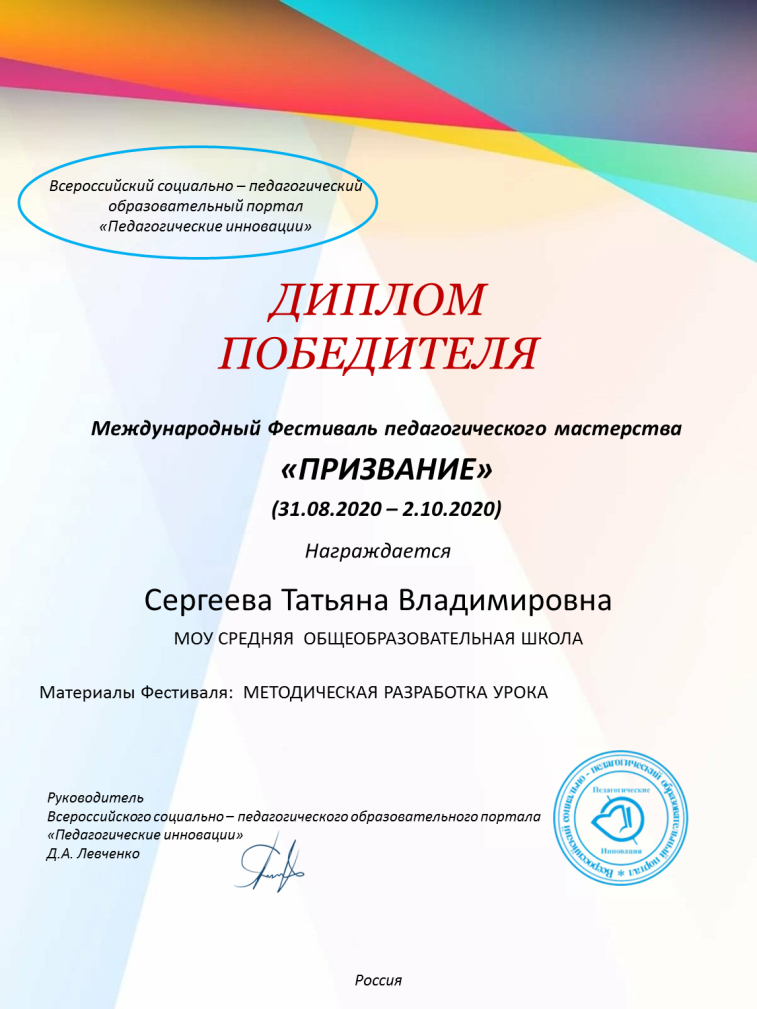 Заявка на участие в  международном фестивале педагогического мастерства «ПРИЗВАНИЕ»Заявка на участие в  международном фестивале педагогического мастерства «ПРИЗВАНИЕ»Заявка на участие в  международном фестивале педагогического мастерства «ПРИЗВАНИЕ»1Ф.И.О. участника2Образовательное учреждение 3Название представленных материалов4Электронный адрес, контактный телефон